В  Е  С  Т  Н  И  К Д  Е  П  У  Т  А  Т  АПЕРИОДИЧЕСКОЕ ПЕЧАТНОЕ ИЗДАНИЕ, СОЗДАННОЕ
РЕШЕНИЕМ ОКТЯБРЬСКОГО СЕЛЬСКОГО СОВЕТА ДЕПУТАТОВСЕГОДНЯ В НОМЕРЕ:Нормативные правовые акты Октябрьского сельсовета1. Постановление администрации Октябрьского сельсовета № 101-п от 16.08.2021 г. «Об утверждении перечня внутрипоселковых дорог».2. Постановление администрации Октябрьского сельсовета № 103-п от 17.08.2021 г. «О присвоении идентификационных номеров автодорогам».3. Постановление администрации Октябрьского сельсовета № 105 п от 23.08.2021 г. О внесении изменений в Постановление № 96 от 03.08.2021 г. «Об определении специальных мест для размещения печатных агитационных материалов при проведении выборов депутатов Государственной Думы Федерального Собрания Российской Федерации, депутатов Законодательного Собрания Красноярского края 19 сентября 2021 года».4. Постановление администрации Октябрьского сельсовета № 107-п от 26.08.2021 г. «О внесении изменений в постановление № 75-п от 01.07.2021 г. «Об актуализации схемы теплоснабжения МО Октябрьский сельсовет Богучанского района Красноярского края».5. Решение Октябрьского сельского Совета депутатов № 59/158 от 27.08.2021 г. «О внесении изменений в Устав муниципального образования Октябрьский сельсовет».6. Решение Октябрьского сельского Совета депутатов № 60/159 от 27.08.2021 г. «О внесении изменений в Устав муниципального образования Октябрьский сельсовет».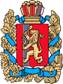 АДМИНИСТРАЦИЯ ОКТЯБРЬСКОГО СЕЛЬСОВЕТАБОГУЧАНСКОГО РАЙОНАКРАСНОЯРСКОГО КРАЯПОСТАНОВЛЕНИЕ16.08.2021п.                                    Октябрьский                                                      № 101-п«Об утверждении перечня внутрипоселковыхдорог»Руководствуясь Федеральным законом от 06.10.2003г. № 131-ФЗ
«Об общих принципах организации местного самоуправления в Российской Федерации», Федеральным законом от 08.11.2007 № 257-ФЗ
«Об автомобильных дорогах и о дорожной деятельности в Российской Федерации и о внесении изменений в отдельные законодательные акты Российской Федерации», ст. 7 Устава Октябрьского сельсовета Богучанского района Красноярского края, ПОСТАНОВЛЯЮ:1. Признать утратившим силу Постановление администрации Октябрьского сельсовета Богучанского района Красноярского края от 28.12.2016 г. № 141-п.2.Утвердить актуализированный перечень автомобильных дорог с уточненной протяженностью, согласно приложению к настоящему постановлению.3. Контроль за исполнением настоящего Постановления оставляю за собой.4. Постановление вступает в силу со дня опубликования в печатном издании «Вестник депутата» и подлежит размещению на официальном сайте администрации Октябрьского сельсовета.Глава Октябрьского сельсовета             				                   Р.А. НелькПриложение № 1к Постановлению администрацииОктябрьского сельсовета                                                                                              от 16.08.2021№ 101-пПеречень внутрипоселковых дорог на территории Октябрьского сельсоветаАДМИНИСТРАЦИЯ ОКТЯБРЬСКОГО СЕЛЬСОВЕТАБОГУЧАНСКОГО РАЙОНАКРАСНОЯРСКОГО КРАЯПОСТАНОВЛЕНИЕ17.08.2021                                      п. Октябрьский                                              № 103-п«О присвоении идентификационныхномеров автодорогам»	Руководствуясь Федеральным законом от 06.10.2003г. № 131-ФЗ
«Об общих принципах организации местного самоуправления в Российской Федерации», Федеральным законом от 08.11.2007 № 257-ФЗ
«Об автомобильных дорогах и о дорожной деятельности в Российской Федерации и о внесении изменений в отдельные законодательные акты Российской Федерации», Приказом от 07.02.2007 № 16 «Об утверждении правил присвоения автомобильным дорогам идентификационных номеров» и ст. 7 Устава Октябрьского сельсовета Богучанскогорайона Красноярского края, ПОСТАНОВЛЯЮ:1. Присвоить идентификационные номераавтомобильным дорогам общего пользования местного значения, согласно приложению к настоящему постановлению.2.Контроль за исполнением настоящего Постановления оставляю за собой.3. Постановление вступает в силу со дня опубликования в печатном издании «Вестник депутата» и подлежит размещению на официальном сайте администрации Октябрьского сельсовета.Глава Октябрьского сельсовета             				               Р.А. НелькПриложение № 1к Постановлению администрации Октябрьского сельсоветаОт 17.08.2021 № 103-пАДМИНИСТРАЦИЯ ОКТЯБРЬСКОГО СЕЛЬСОВЕТАБОГУЧАНСКОГО РАЙОНАКРАСНОЯРСКОГО КРАЯПОСТАНОВЛЕНИЕ23.08.2021 г.                                           п. Октябрьский                                             № 105-пО внесении изменений в постановление № 96-п от 03.08.2021 г.«Об определении специальных мест для размещения печатных агитационных материалов при проведении выборов депутатов Государственной Думы Федерального Собрания Российской Федерации, депутатов Законодательного Собрания Красноярского края 19 сентября 2021 года»ПОСТАНОВЛЯЮ:1. Внести в постановление администрации Октябрьского сельсовета № 96-п от 03.08.2021 г. «Об определении специальных мест для размещения печатных агитационных материалов при проведении выборов депутатов Государственной Думы Федерального Собрания Российской Федерации, депутатов Законодательного Собрания Красноярского края 19 сентября 2021 года» следующие изменения:а) исключить преамбулу постановления № 96-п от 03.08.2021 г.2. Преамбулу постановления изложить в новой редакции: В соответствии с ч. 7 ст. 54 Федерального закона от 12.06.2002 N 67-ФЗ «Об основных гарантиях избирательных прав и права на участие в референдуме граждан Российской Федерации», ч. 9 ст. 68 Федерального закона 22.02.2014 N 20-ФЗ «О выборах депутатов Государственной Думы Федерального Собрания Российской Федерации», п. 17 ст. 39 Уставного закона Красноярского края от 21.04.2016 N 10-4435«О выборах депутатов Законодательного Собрания Красноярского края»3. Контроль над исполнением настоящего постановления оставляю за собой.4. Постановление вступает в силу со дня, следующего за днем официального опубликования в газете «Вестник депутата», и подлежит размещению на официальном сайте муниципального образования Октябрьский сельсовет в сети Интернет.Глава Октябрьского сельсовета                                                                                Р.А. Нельк Приложение к постановлению Администрации Октябрьского сельсовета от «23» августа 2021 года № 105-пПеречень специальных мест для размещения на территории муниципального образования Октябрьский сельсовет печатных агитационных материалов при проведении выборов депутатов Государственной Думы Федерального Собрания Российской Федерации, депутатов Законодательного Собрания Красноярского края 19 сентября 2021 годаАДМИНИСТРАЦИЯ ОКТЯБРЬСКОГО СЕЛЬСОВЕТАБОГУЧАНСКОГО РАЙОНАКРАСНОЯРСКОГО КРАЯ		     ПОСТАНОВЛЕНИЕ                                                             п. Октябрьский26.08.2021г.									                     № 107-пО внесении изменений в постановление № 75-п от 01.07.2021 г.«Об актуализации схемы теплоснабжения МО Октябрьский сельсовет Богучанского района Красноярского края»ПОСТАНОВЛЯЮ: 	1. Внести в постановление администрации Октябрьского сельсовета № 75-п от 01.07.2021 г. «Об актуализации схемы расположения теплоснабжения МО Октябрьский сельсовет Богучанского района Красноярского края» следующие изменения:а) заменить наименование организации ООО УК «Богучанжилкомхоз» на АО «КрасЭко».2. Преамбулу постановления изложить в новой редакции: Во исполнение требований статей 6, 23, 29 Федерального закона от 27.07.2010 года № 190-ФЗ «О теплоснабжении», п.36 Требований к порядку разработки и утверждения схем теплоснабжения, утвержденных постановлением Правительства РФ от 22.02.2012 года №154, руководствуясь подпунктом 4 пункта 1 статьи 7 Устава Октябрьского сельсовета.	3. Контроль исполнения Постановления оставляю за собой.	4. Опубликовать Постановление в общественно-политической газете Октябрьского сельсовета «Вестник депутата» и разместить на официальном сайте,www.oktyabrsky-adm.ru.	5. Постановление вступает в силу в день, следующий за днем его официального опубликования.Заместитель Главы Октябрьского сельсовета                                          Н.Б. СорокинаОКТЯБРЬСКИЙ СЕЛЬСКИЙ СОВЕТ ДЕПУТАТОВБОГУЧАНСКОГО РАЙОНАКРАСНОЯРСКОГО КРАЯРЕШЕНИЕ27.08.2021 г.                                           п. Октябрьский                                           № 59/158О внесении изменений в Устав муниципального образованияОктябрьский сельсовет В целях приведения в соответствии с требованиями законодательства, на основании ст. 28 Федерального закона от 06.10.2003 №131-ФЗ «Об общих принципах организации местного самоуправления в Российской Федерации» (в редакции Федерального закона от 01.07.2021 № 289-ФЗ «О внесении изменений в статью 28 Федерального закона «Об общих принципах организации местного самоуправления в Российской Федерации»), руководствуясь Уставом Октябрьского муниципального образования, Устава Октябрьского сельсовета, Октябрьского сельского Совета депутатовРЕШИЛ:1. Внести следующие изменения в Устав муниципального образования           Октябрьский сельсовет.1.1. пункт 3. статьи 36 Устава муниципального образования (определяющая вопросы проведения публичных слушаний) изложить в следующей редакции:«Порядок организации и проведения публичных слушаний определяется уставом муниципального образования и (или) нормативными правовыми актами Октябрьским сельским Советом депутатов и должен предусматривать заблаговременное оповещение жителей муниципального образования о времени и месте проведения публичных слушаний, заблаговременное ознакомление с проектом муниципального правового акта, в том числе посредством его размещения на официальном сайте органа местного самоуправления в информационно-телекоммуникационной сети "Интернет" (или в случае, если орган местного самоуправления не имеет возможности размещать информацию о своей деятельности в информационно-телекоммуникационной сети "Интернет", на официальном сайте субъекта Российской Федерации или муниципального образования с учетом положений Федерального закона от 9 февраля 2009 года N 8-ФЗ "Об обеспечении доступа к информации о деятельности государственных органов и органов местного самоуправления"), возможность представления жителями муниципального образования своих замечаний и предложений по вынесенному на обсуждение проекту муниципального правового акта, в том числе посредством официального сайта, другие меры, обеспечивающие участие в публичных слушаниях жителей муниципального образования, опубликование (обнародование) результатов публичных слушаний, включая мотивированное обоснование принятых решений, в том числе посредством их размещения на официальном сайте»;1.2. Пункт 4 статьи 36 Устава муниципального образования  (определяющий порядок проведения публичных слушаний по градостроительной деятельности) изложить в следующей редакции:«По проектам генеральных планов, проектам правил землепользования и застройки, проектам планировки территории, проектам межевания территории, проектам правил благоустройства территорий, проектам, предусматривающим внесение изменений в один из указанных утвержденных документов, проектам решений о предоставлении разрешения на условно разрешенный вид использования земельного участка или объекта капитального строительства, проектам решений о предоставлении разрешения на отклонение от предельных параметров разрешенного строительства, реконструкции объектов капитального строительства, вопросам изменения одного вида разрешенного использования земельных участков и объектов капитального строительства на другой вид такого использования при отсутствии утвержденных правил землепользования и застройки проводятся публичные слушания или общественные обсуждения в соответствии с законодательством о градостроительной деятельности.".7.Настоящее решение вступает в силу со дня его официального опубликования в печатном издании «Вестник депутата» и подлежит размещении на официальном сайте администрации Октябрьского сельсовета.8. Контроль за исполнением настоящего Решения возложить на Председателя Октябрьского Совета депутатов Марченко С.М.ОКТЯБРЬСКИЙ СЕЛЬСКИЙ СОВЕТ ДЕПУТАТОВБОГУЧАНСКОГО РАЙОНА КРАСНОЯРСКОГО КРАЯРЕШЕНИЕО внесении изменений в Устав муниципального образования Октябрьский сельсоветВ соответствии с Федеральным законом от 06.10.2003 № 131-ФЗ «Об общих принципах организации местного самоуправления в Российской Федерации» (в редакции Федерального закона от 11.06.2021 № 170-ФЗ «О внесении изменений в отдельные законодательные акты Российской Федерации в связи с принятием Федерального закона «О государственном контроле (надзоре) и муниципальном контроле в Российской Федерации»), руководствуясь статьями 7, 17, 30.1 Устава Октябрьского сельсовета, Октябрьского сельского Совета депутатовРЕШИЛ:Внести в статью 7 (регулирующую вопросы местного значения муниципального образования) Устава Администрации Октябрьского сельсовета следующие изменения:1.1. в пункте 15 слова «за сохранностью автомобильных дорог местного значения» заменить словами «на автомобильном транспорте, городском наземном электрическом транспорте и в дорожном хозяйстве»;1.2. в пункте 9 слова «осуществление контроля за их соблюдением» заменить словами «осуществление муниципального контроля в сфере благоустройства, предметом которого является соблюдение правил благоустройства территории городского округа, в том числе требований к обеспечению доступности для инвалидов объектов социальной, инженерной и транспортной инфраструктур и предоставляемых услуг (при осуществлении муниципального контроля в сфере благоустройства может выдаваться предписание об устранении выявленных нарушений обязательных требований, выявленных в ходе наблюдения за соблюдением обязательных требований (мониторинга безопасности)».2. Пункт 1 статьи 30.1 (регулирующей основные положения осуществления муниципального контроля) изложить в следующей редакции:«Организация и осуществление видов муниципального контроля регулируются Федеральным законом от 31 июля 2020 года № 248-ФЗ «О государственном контроле (надзоре) и муниципальном контроле в Российской Федерации»;3. Пункт 9 (предусматривающий осуществление контроля за соблюдением правил благоустройства территории Октябрьского муниципального образования) статьи 7 (регулирующей содержание правил благоустройства территории Октябрьского муниципального образования) признать утратившим силу.4. Внести в статью 17 (регулирующую вопросы подготовки муниципальных правовых актов) Устава администрации Октябрьского сельсовета следующие изменения:5. Настоящее решение подлежит государственной регистрации в Управлении Министерства юстиции Российской Федерации по Красноярскому краю.6. Настоящее решение вступает в силу после государственной регистрации в установленном порядке и его официального опубликования.7.Настоящее решение вступает в силу со дня его официального опубликования в печатном издании «Вестник депутата» и подлежит размещении на официальном сайте администрации Октябрьского сельсовета.8. Контроль за исполнением настоящего Решения возложить на Председателя Октябрьского Совета депутатов Марченко С.М.Председатель Октябрьскогосельского Совета депутатов                                                                           С.М. МарченкоГлава Октябрьского сельсовета                                                                        Р.А. Нельк№ п/пНаименование населенного пунктаНаименование улицыПротяженность автомобильной дороги (м)1п. Октябрьскийул. 2-я Пионерская3792п. Октябрьскийул. 2-я Советская9903п. Октябрьскийул. 8 Марта2194п. Октябрьскийул. 9 Мая3105п. Октябрьскийул. Больничная2306п. Октябрьскийул. Вокзальная5987п. Октябрьскийул. Высоцкого2478п. Октябрьскийул. Гагарина5479п. Октябрьскийул. Железнодорожная1 32410п. Октябрьскийул. Заречная88511п. Октябрьскийул. Зеленая19212п. Октябрьскийул. Комарова45413п. Октябрьскийул. Комсомольская55914п. Октябрьскийул. Королева52815п. Октябрьскийул. Красноармейская20516п. Октябрьскийул. Ленина1 33317п. Октябрьскийул. Леонова16518п. Октябрьскийул. Лесная72619п. Октябрьскийул. Лесхозовская71620п. Октябрьскийул. Малая34421п. Октябрьскийул. Мира40622п. Октябрьскийул. Молодежная24523п. Октябрьскийул. Нагорная49224п. Октябрьскийул. Октябрьская19225п. Октябрьскийул. Партизанская15426п. Октябрьскийул. Первомайская81227п. Октябрьскийул. Пионерская1 17928п. Октябрьскийул. Победы1 56329п. Октябрьскийул. Пономаренко35230п. Октябрьскийул. Привокзальная1 46431п. Октябрьскийул. Производственная68732п. Октябрьскийул. Промышленная48933п. Октябрьскийул. Пушкина21434п. Октябрьскийул. Северная1 12935п. Октябрьскийул. Советская74136п. Октябрьскийул. Солнечная1 19337п. Октябрьскийул. Сосновая83938п. Октябрьскийул. Строительная73239п. Октябрьскийул. Таёжная1 25140п. Октябрьскийул. Центральная19341п. Октябрьскийул. Шарыпова44242п. Октябрьскийул. Энергетиков83443п. Октябрьскийпер. Больничный24244п. Октябрьскийпер. Дачный13345п. Октябрьскийпер. Лесной26846п. Октябрьскийпер. Новый32647п. Октябрьскийпер. Подгорный21248п. Октябрьскийпер. Спортивный9349п. Октябрьскийпер. Школьный25950п. Октябрьскийпер. Юбилейный19351п. Октябрьскийпер. Южный256ВСЕГО:ВСЕГО:ВСЕГО:28 53652д. Малеевоул. Береговая75453д. Малеевоул. Луговая40254д. Малеевоул. Полевая33155д. Малеевоул. Рябиновая40656д. Малеевоул. Центральная750ВСЕГО:ВСЕГО:ВСЕГО:2 643ИТОГО:ИТОГО:ИТОГО:31 179N п/пИдентификационный номерИдентификационный номерНаименование автомобильной дорогиКадастровый номерПротяженность объекта, мХарактеристики проезжей частиХарактеристики проезжей частиХарактеристики проезжей частиХарактеристики проезжей частиХарактеристики проезжей частиХарактеристики проезжей частиХарактеристики проезжей частиХарактеристики проезжей частиХарактеристики проезжей частиХарактеристики проезжей частиХарактеристики проезжей частиХарактеристики проезжей частиХарактеристики проезжей частиХарактеристики проезжей частиКатегорияКатегорияN п/пИдентификационный номерИдентификационный номерНаименование автомобильной дорогиКадастровый номерПротяженность объекта, мКоличество полосПротяженность, мШирина, мШирина, мШирина, мШирина, мШирина, мПлощадь, кв.м.Площадь, кв.м.Площадь, кв.м.ПокрытиеПокрытиеПокрытиеПокрытие                                                                                                                                       п. Октябрьский                                                                                                                                       п. Октябрьский                                                                                                                                       п. Октябрьский                                                                                                                                       п. Октябрьский                                                                                                                                       п. Октябрьский                                                                                                                                       п. Октябрьский                                                                                                                                       п. Октябрьский                                                                                                                                       п. Октябрьский                                                                                                                                       п. Октябрьский                                                                                                                                       п. Октябрьский                                                                                                                                       п. Октябрьский                                                                                                                                       п. Октябрьский                                                                                                                                       п. Октябрьский                                                                                                                                       п. Октябрьский                                                                                                                                       п. Октябрьский                                                                                                                                       п. Октябрьский                                                                                                                                       п. Октябрьский                                                                                                                                       п. Октябрьский                                                                                                                                       п. Октябрьский                                                                                                                                       п. Октябрьский                                                                                                                                       п. Октябрьский                                                                                                                                       п. Октябрьский104-209-845 ОП МП 00104-209-845 ОП МП 0012-я Пионерская379137944444151615161516из щебня, гравия и пескаиз щебня, гравия и пескаиз щебня, гравия и пескаиз щебня, гравия и пескаVV204-209-845 ОП МП 00204-209-845 ОП МП 0022-я Советская990199044444396039603960из щебня, гравия и пескаиз щебня, гравия и пескаиз щебня, гравия и пескаиз щебня, гравия и пескаVV304-209-845 ОП МП 00304-209-845 ОП МП 0038 Марта219221977777153315331533из щебня, гравия и пескаиз щебня, гравия и пескаиз щебня, гравия и пескаиз щебня, гравия и пескаVV404-209-845 ОП МП 00404-209-845 ОП МП 0049 Мая310131044444124012401240из щебня, гравия и пескаиз щебня, гравия и пескаиз щебня, гравия и пескаиз щебня, гравия и пескаVV504-209-845 ОП МП 00504-209-845 ОП МП 005Больничная230123044444920920920из щебня, гравия и пескаиз щебня, гравия и пескаиз щебня, гравия и пескаиз щебня, гравия и пескаVV604-209-845 ОП МП 00604-209-845 ОП МП 006Вокзальная598159844444239223922392из щебня, гравия и пескаиз щебня, гравия и пескаиз щебня, гравия и пескаиз щебня, гравия и пескаVV704-209-845 ОП МП 00704-209-845 ОП МП 007Высоцкого247124755555123512351235из щебня, гравия и пескаиз щебня, гравия и пескаиз щебня, гравия и пескаиз щебня, гравия и пескаVV804-209-845 ОП МП 00804-209-845 ОП МП 008Гагарина547154755555273527352735из щебня, гравия и пескаиз щебня, гравия и пескаиз щебня, гравия и пескаиз щебня, гравия и пескаVV904-209-845 ОП МП 00904-209-845 ОП МП 009Железнодорожная13241132455555662066206620из щебня, гравия и пескаиз щебня, гравия и пескаиз щебня, гравия и пескаиз щебня, гравия и пескаVV1004-209-845 ОП МП 01004-209-845 ОП МП 010Заречная885188544444354035403540из щебня, гравия и пескаиз щебня, гравия и пескаиз щебня, гравия и пескаиз щебня, гравия и пескаVV1104-209-845 ОП МП 01104-209-845 ОП МП 011Зеленая192119255555960960960из щебня, гравия и пескаиз щебня, гравия и пескаиз щебня, гравия и пескаиз щебня, гравия и пескаVV1204-209-845 ОП МП 01204-209-845 ОП МП 012Комарова454145455555227022702270из щебня, гравия и пескаиз щебня, гравия и пескаиз щебня, гравия и пескаиз щебня, гравия и пескаVV1304-209-845 ОП МП 01304-209-845 ОП МП 013Комсомольская559155944444223622362236из щебня, гравия и пескаиз щебня, гравия и пескаиз щебня, гравия и пескаиз щебня, гравия и пескаVV1404-209-845 ОП МП 01404-209-845 ОП МП 014Королёва528152844444211221122112из щебня, гравия и пескаиз щебня, гравия и пескаиз щебня, гравия и пескаиз щебня, гравия и пескаVV1504-209-845 ОП МП 01504-209-845 ОП МП 015Красноармейская205120544444820820820из щебня, гравия и пескаиз щебня, гравия и пескаиз щебня, гравия и пескаиз щебня, гравия и пескаVV1604-209-845 ОП МП 01604-209-845 ОП МП 016Ленина13332133377777933193319331из щебня, гравия и пескаиз щебня, гравия и пескаиз щебня, гравия и пескаиз щебня, гравия и пескаΙVΙV1704-209-845 ОП МП 01704-209-845 ОП МП 017Леонова165116544444660660660из щебня, гравия и пескаиз щебня, гравия и пескаиз щебня, гравия и пескаиз щебня, гравия и пескаVV1804-209-845 ОП МП 01804-209-845 ОП МП 018Лесная726172655555363036303630из щебня, гравия и пескаиз щебня, гравия и пескаиз щебня, гравия и пескаиз щебня, гравия и пескаVV1904-209-845 ОП МП 01904-209-845 ОП МП 019Лесхозовская716171655555358035803580из щебня, гравия и пескаиз щебня, гравия и пескаиз щебня, гравия и пескаиз щебня, гравия и пескаVV2004-209-845 ОП МП 02004-209-845 ОП МП 020Малая344134444444137613761376из щебня, гравия и пескаиз щебня, гравия и пескаиз щебня, гравия и пескаиз щебня, гравия и пескаVV2104-209-845 ОП МП 02104-209-845 ОП МП 021Мира406140655555203020302030из щебня, гравия и пескаиз щебня, гравия и пескаиз щебня, гравия и пескаиз щебня, гравия и пескаVV2204-209-845 ОП МП 02204-209-845 ОП МП 022Молодежная245124544444980980980из щебня, гравия и пескаиз щебня, гравия и пескаиз щебня, гравия и пескаиз щебня, гравия и пескаVV2304-209-845 ОП МП 02304-209-845 ОП МП 023Нагорная492149244444196819681968из щебня, гравия и пескаиз щебня, гравия и пескаиз щебня, гравия и пескаиз щебня, гравия и пескаVV2404-209-845 ОП МП 02404-209-845 ОП МП 024Октябрьская192119255555960960960из щебня, гравия и пескаиз щебня, гравия и пескаиз щебня, гравия и пескаиз щебня, гравия и пескаVV2504-209-845 ОП МП 02504-209-845 ОП МП 025Партизанская154115444444616616616Железобетонные или армобетонные сборныеЖелезобетонные или армобетонные сборныеЖелезобетонные или армобетонные сборныеЖелезобетонные или армобетонные сборныеVV2604-209-845 ОП МП 02604-209-845 ОП МП 026Первомайская812181255555406040604060из щебня, гравия и пескаиз щебня, гравия и пескаиз щебня, гравия и пескаиз щебня, гравия и пескаΙVΙV2704-209-845 ОП МП 02704-209-845 ОП МП 027Пионерская11792117966666707470747074из щебня, гравия и пескаиз щебня, гравия и пескаиз щебня, гравия и пескаиз щебня, гравия и пескаΙVΙV2804-209-845 ОП МП 02804-209-845 ОП МП 028Победы15632156388888125041250412504из щебня, гравия и пескаиз щебня, гравия и пескаиз щебня, гравия и пескаиз щебня, гравия и пескаΙVΙV2904-209-845 ОП МП 02904-209-845 ОП МП 029Пономаренко352135244444140814081408из щебня, гравия и пескаиз щебня, гравия и пескаиз щебня, гравия и пескаиз щебня, гравия и пескаVV3004-209-845 ОП МП 03004-209-845 ОП МП 030Привокзальная14642146466666878487848784из щебня, гравия и пескаиз щебня, гравия и пескаиз щебня, гравия и пескаиз щебня, гравия и пескаΙVΙV3104-209-845 ОП МП 03104-209-845 ОП МП 031Производственная687268766666412241224122из щебня, гравия и пескаиз щебня, гравия и пескаиз щебня, гравия и пескаиз щебня, гравия и пескаΙVΙV3204-209-845 ОП МП 03204-209-845 ОП МП 032Промышленная489148955555244524452445из щебня, гравия и пескаиз щебня, гравия и пескаиз щебня, гравия и пескаиз щебня, гравия и пескаVV3304-209-845 ОП МП 03304-209-845 ОП МП 033Пушкина214121444444856856856из щебня, гравия и пескаиз щебня, гравия и пескаиз щебня, гравия и пескаиз щебня, гравия и пескаVV3404-209-845 ОП МП 03404-209-845 ОП МП 034Северная11291112955555564556455645из щебня, гравия и пескаиз щебня, гравия и пескаиз щебня, гравия и пескаиз щебня, гравия и пескаVV3504-209-845 ОП МП 03504-209-845 ОП МП 035Советская741174155555370537053705из щебня, гравия и пескаиз щебня, гравия и пескаиз щебня, гравия и пескаиз щебня, гравия и пескаVV3604-209-845 ОП МП 03604-209-845 ОП МП 036Солнечная11932119366666715871587158из щебня, гравия и пескаиз щебня, гравия и пескаиз щебня, гравия и пескаиз щебня, гравия и пескаΙVΙV3704-209-845 ОП МП 03704-209-845 ОП МП 037Сосновая839183944444335633563356из щебня, гравия и пескаиз щебня, гравия и пескаиз щебня, гравия и пескаиз щебня, гравия и пескаVV3804-209-845 ОП МП 03804-209-845 ОП МП 038Строительная732273266666439243924392из щебня, гравия и пескаиз щебня, гравия и пескаиз щебня, гравия и пескаиз щебня, гравия и пескаΙVΙV3904-209-845 ОП МП 03904-209-845 ОП МП 039Таёжная12512125166666750675067506из щебня, гравия и пескаиз щебня, гравия и пескаиз щебня, гравия и пескаиз щебня, гравия и пескаΙVΙV4004-209-845 ОП МП 04004-209-845 ОП МП 040Центральная193119355555965965965из щебня, гравия и пескаиз щебня, гравия и пескаиз щебня, гравия и пескаиз щебня, гравия и пескаVV4104-209-845 ОП МП 04104-209-845 ОП МП 041Шарыпова442144255555221022102210из щебня, гравия и пескаиз щебня, гравия и пескаиз щебня, гравия и пескаиз щебня, гравия и пескаVV4204-209-845 ОП МП 04204-209-845 ОП МП 042Энергетиков834183455555417041704170из щебня, гравия и пескаиз щебня, гравия и пескаиз щебня, гравия и пескаиз щебня, гравия и пескаVV4304-209-845 ОП МП 04304-209-845 ОП МП 043пер. Больничный242124244444968968968из щебня, гравия и пескаиз щебня, гравия и пескаиз щебня, гравия и пескаиз щебня, гравия и пескаVV4404-209-845 ОП МП 04404-209-845 ОП МП 044пер. Дачный133113344444532532532из щебня, гравия и пескаиз щебня, гравия и пескаиз щебня, гравия и пескаиз щебня, гравия и пескаVV4504-209-845 ОП МП 04504-209-845 ОП МП 045пер. Лесной268126844444107210721072из щебня, гравия и пескаиз щебня, гравия и пескаиз щебня, гравия и пескаиз щебня, гравия и пескаVV4604-209-845 ОП МП 04604-209-845 ОП МП 046пер. Новый326132644444130413041304из щебня, гравия и пескаиз щебня, гравия и пескаиз щебня, гравия и пескаиз щебня, гравия и пескаVV4704-209-845 ОП МП 04704-209-845 ОП МП 047пер. Подгорный212121244444848848848из щебня, гравия и пескаиз щебня, гравия и пескаиз щебня, гравия и пескаиз щебня, гравия и пескаVV4804-209-845 ОП МП 04804-209-845 ОП МП 048пер. Спортивный9319344444372372372из щебня, гравия и пескаиз щебня, гравия и пескаиз щебня, гравия и пескаиз щебня, гравия и пескаVV4904-209-845 ОП МП 04904-209-845 ОП МП 049пер. Школьный259125944444103610361036из щебня, гравия и пескаиз щебня, гравия и пескаиз щебня, гравия и пескаиз щебня, гравия и пескаVV5004-209-845 ОП МП 05004-209-845 ОП МП 050пер. Юбилейный193119333333579579579из щебня, гравия и пескаиз щебня, гравия и пескаиз щебня, гравия и пескаиз щебня, гравия и пескаVV5104-209-845 ОП МП 05104-209-845 ОП МП 051пер. Южный256125644444102410241024из щебня, гравия и пескаиз щебня, гравия и пескаиз щебня, гравия и пескаиз щебня, гравия и пескаVV                                                                                                                                            д. Малеево                                                                                                                                            д. Малеево                                                                                                                                            д. Малеево                                                                                                                                            д. Малеево                                                                                                                                            д. Малеево                                                                                                                                            д. Малеево                                                                                                                                            д. Малеево                                                                                                                                            д. Малеево                                                                                                                                            д. Малеево                                                                                                                                            д. Малеево                                                                                                                                            д. Малеево                                                                                                                                            д. Малеево                                                                                                                                            д. Малеево                                                                                                                                            д. Малеево                                                                                                                                            д. Малеево                                                                                                                                            д. Малеево                                                                                                                                            д. Малеево                                                                                                                                            д. Малеево                                                                                                                                            д. Малеево                                                                                                                                            д. Малеево5204-209-845 ОП МП 05204-209-845 ОП МП 052Береговая754175433333226222622262из щебня, гравия и пескаиз щебня, гравия и пескаиз щебня, гравия и пескаиз щебня, гравия и пескаVV5304-209-845 ОП МП 05304-209-845 ОП МП 053Луговая402140244444160816081608из щебня, гравия и пескаиз щебня, гравия и пескаиз щебня, гравия и пескаиз щебня, гравия и пескаVVVV5404-209-845 ОП МП 05404-209-845 ОП МП 054Полевая331133144444132413241324из щебня, гравия и пескаиз щебня, гравия и пескаиз щебня, гравия и пескаиз щебня, гравия и пескаVV5504-209-845 ОП МП 05504-209-845 ОП МП 055Рябиновая406140644444162416241624из щебня, гравия и пескаиз щебня, гравия и пескаиз щебня, гравия и пескаиз щебня, гравия и пескаVV5604-209-845 ОП МП 05604-209-845 ОП МП 056Центральная750175044444300030003000из щебня, гравия и пескаиз щебня, гравия и пескаиз щебня, гравия и пескаиз щебня, гравия и пескаVVИТОГОИТОГОИТОГОИТОГОИТОГО31 179  № п/пНаименование и адрес объекта, около которого (в котором) находится место для размещения материаловМесто для размещения материалов1Администрация Октябрьского сельсовета                               п. Октябрьский, ул. Победы, 12АСтенд для размещения объявлений2ОИУ-26                                                                                          п. Октябрьский, ул. Победы, 34Стенд для размещения объявлений3Участковый пункт полиции                                                      п. Октябрьский, ул. Победы, 12 АСтенд для размещения объявлений4Магазин «Натали»п. Октябрьский, ул. Привокзальная, 5МСтенд для размещения объявлений5ООО «Олтат» - аптечный пункт п. Октябрьскийп. Октябрьский, ул. Победы, 2БСтенд для размещения объявленийПредседатель Октябрьскогосельского Совета депутатов                                                                         С.М. МарченкоГлава Октябрьского сельсовета                                                                     Р.А. НелькПредседатель Октябрьскогосельского Совета депутатов                                                                         С.М. МарченкоГлава Октябрьского сельсовета                                                                     Р.А. Нельк27.08.2021г.           п. Октябрьский                      № 60/159